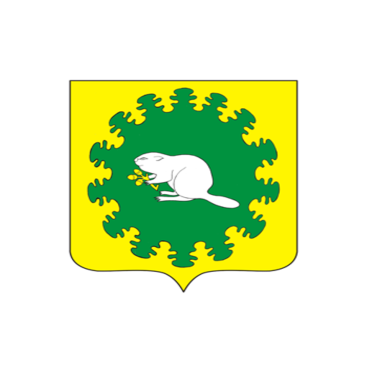 О внесении изменений в УставАльбусь-Сюрбеевского сельскогопоселения Комсомольского районаЧувашской Республики В целях приведения Устава Альбусь-Сюрбеевского сельского поселения Комсомольского района в соответствие с действующим законодательством, Собрание депутатов Альбусь-Сюрбеевского сельского поселения Комсомольского района Чувашской Республики р е ш и л о:I. Внести в Устав Альбусь-Сюрбеевского сельского поселения, принятый решением Собрания депутатов Альбусь-Сюрбеевского сельского поселения  от 12.05.2011 года № 1/26 (с изменениями от 07.02.2012 г. №1/49,  от 10.09.2012 г. № 1/62,   от 30.07.2013 г.   №1/78, от 25.06.2014 г. №1/105, от 29.11.2014 г. №1/114, от 07.07.2015 г. №134, от 18.03.2016 г. № 1/22, от 02.06.2017 г. № 1/50, от 07.12.2017 г. № 1/59, от 02.08.2018 г. № 2/73), следующие изменения:в статье 5:а) часть 4  изложить в следующей редакции:
         "4. Устав Альбусь-Сюрбеевского сельского поселения и оформленные в виде правовых актов решения, принятые на местном референдуме Альбусь-Сюрбеевского сельского поселения, являются актами высшей юридической силы в системе муниципальных правовых актов Альбусь-Сюрбеевского сельского поселения, имеют прямое действие и применяются на всей территории Альбусь-Сюрбеевского сельского поселения.Иные муниципальные правовые акты не должны противоречить настоящему Уставу и правовым актам, принятым на местном референдуме (собрании граждан) Альбусь-Сюрбеевского сельского поселения."; б)  в абзаце первом части 7 слова "в информационном бюллетене "Вестник Альбусь-Сюрбеевского сельского поселения" исключить;в) часть 7 дополнить абзацами 5 и 6 следующего содержания:"Официальным опубликованием муниципального правового акта или соглашения, заключенного между органами местного самоуправления, считается первая публикация его полного текста в информационном бюллетене "Вестник Альбусь-Сюрбеевского сельского поселения", распространяемом в Альбусь-Сюрбеевском сельском поселении.Для официального опубликования (обнародования) муниципальных правовых актов и соглашений органы местного самоуправления Альбусь-Сюрбеевского сельского поселения вправе также использовать сетевое издание. В случае опубликования (размещения) полного текста муниципального правового акта в официальном сетевом издании объемные графические и табличные приложения к нему в печатном издании могут не приводиться.";2) пункт 23 статьи 6 дополнить словами ", направление уведомления о соответствии указанных в уведомлении о планируемых строительстве или реконструкции объекта индивидуального жилищного строительства или садового дома (далее - уведомление о планируемом строительстве) параметров объекта индивидуального жилищного строительства или садового дома установленным параметрам и допустимости размещения объекта индивидуального жилищного строительства или садового дома на земельном участке, уведомления о несоответствии указанных в уведомлении о планируемом строительстве параметров объекта индивидуального жилищного строительства или садового дома установленным параметрам и (или) недопустимости размещения объекта индивидуального жилищного строительства или садового дома на земельном участке, уведомления о соответствии или несоответствии построенных или реконструированных объекта индивидуального жилищного строительства или садового дома требованиям законодательства о градостроительной деятельности при строительстве или реконструкции объектов индивидуального жилищного строительства или садовых домов на земельных участках, расположенных на территориях поселений, принятие в соответствии с гражданским законодательством Российской Федерации решения о сносе самовольной постройки, решения о сносе самовольной постройки или ее приведении в соответствие с предельными параметрами разрешенного строительства, реконструкции объектов капитального строительства, установленными правилами землепользования и застройки, документацией по планировке территории, или обязательными требованиями к параметрам объектов капитального строительства, установленными федеральными законами (далее также - приведение в соответствие с установленными требованиями), решения об изъятии земельного участка, не используемого по целевому назначению или используемого с нарушением законодательства Российской Федерации, осуществление сноса самовольной постройки или ее приведения в соответствие с установленными требованиями в случаях, предусмотренных Градостроительным кодексом Российской Федерации.";3) в части 1 статьи 6.1:а) пункт 14 изложить в следующей редакции:"14)  осуществление деятельности по обращению с животными без владельцев, обитающими на территории Альбусь-Сюрбеевского сельского поселения;";б) дополнить пунктом 17 следующего содержания:"17) осуществление мероприятий по защите прав потребителей, предусмотренных Законом Российской Федерации от 07.02.1992 № 2300-I "О защите прав потребителей".";4) в части 4 статьи 14 слова "по проектам и вопросам, указанным в части 3 настоящей статьи, " исключить;5) дополнить статьей 17.1 следующего содержания:"Статья 17.1. Староста сельского населенного пункта1. Для организации взаимодействия органов местного самоуправления  Альбусь-Сюрбеевского сельского поселения и жителей сельского населенного пункта при решении вопросов местного значения в сельском населенном пункте, расположенном в Альбусь-Сюрбеевском сельском поселении, может назначаться староста сельского населенного пункта.2. Староста сельского населенного пункта назначается Собранием депутатов  Альбусь-Сюрбеевского сельского поселения по представлению собрания  граждан сельского населенного пункта из числа лиц, проживающих на территории данного сельского населенного пункта и обладающих активным избирательным правом.3. Староста сельского населенного пункта не является лицом, замещающим государственную должность, должность государственной гражданской службы, муниципальную должность или должность муниципальной службы, не может состоять в трудовых отношениях и иных непосредственно связанных с ними отношениях с органами местного самоуправления.4. Старостой сельского населенного пункта не может быть назначено лицо:1) замещающую государственную должность, должность государственной гражданской службы, муниципальную должность или должность муниципальной службы;2) признанное судом недееспособным или ограниченно дееспособным;3) имеющую непогашенную или неснятую судимость.5. Срок полномочий старосты сельского населенного пункта составляет 5 лет.Полномочия старосты сельского населенного пункта прекращаются досрочно по решению Собрания депутатов Альбусь-Сюрбеевского сельского поселения, в состав которого входит данный сельский населенный пункт, по представлению собрания  граждан сельского населенного пункта, а также в случаях, установленных пунктами 1 - 7 части 10 статьи 40 Федерального закона от 06.10.2003 № 131-ФЗ "Об общих принципах организации местного самоуправления в Российской Федерации".6. Староста сельского населенного пункта для решения возложенных на него задач:1) взаимодействует с органами местного самоуправления Альбусь-Сюрбеевского сельского поселения, муниципальными предприятиями и учреждениями и иными организациями по вопросам решения вопросов местного значения в сельском населенном пункте;2) взаимодействует с населением, в том числе посредством участия на собраниях, конференциях граждан, направляет по результатам таких мероприятий обращения и предложения, в том числе оформленные в виде проектов муниципальных правовых актов, подлежащие обязательному рассмотрению органами местного самоуправления;3) информирует жителей Альбусь-Сюрбеевского сельского поселения сельского населенного пункта по вопросам организации и осуществления местного самоуправления, а также содействует в доведении до их сведения иной информации, полученной от органов местного самоуправления;4) содействует органам местного самоуправления в организации и проведении публичных слушаний и общественных обсуждений, обнародовании их результатов в сельском населенном пункте.7. Гарантии деятельности и иные вопросы статуса старосты сельского населенного пункта устанавливаются решением Собрания депутатов Альбусь-Сюрбеевского сельского поселения в соответствии с законом Чувашской Республики.";6) абзац пятый статьи 58 изложить  в следующей редакции:"выполнением  стратегии социально-экономического развития Альбусь-Сюрбеевского сельского поселения;";7) часть 5 статьи  59 дополнить абзацем следующего содержания:"Официальное опубликование Устава Альбусь-Сюрбеевского сельского  поселения, решения Собрания депутатов Альбусь-Сюрбеевского сельского  поселения о внесении изменений и (или) дополнений в Устав Альбусь-Сюрбеевского сельского  поселения также осуществляется посредством опубликования (размещения) на портале Министерства юстиции Российской Федерации "Нормативные правовые акты в Российской Федерации" (http://pravo-minjust.ru, http://право-минюст.рф) в информационно-телекоммуникационной сети "Интернет".".II. Настоящее решение вступает в силу после его государственной регистрации и последующего опубликования в информационном бюллетене "Вестник Альбусь-Сюрбеевского сельского поселения".Исполняющий обязанности председателя Собрания депутатов Альбусь-Сюрбеевского сельского поселения                                  С.Т.Алексеев                       Глава Альбусь-Сюрбеевского сельского поселения  			                                                   В.Н.ГордеевЧÃВАШ  РЕСПУБЛИКИКОМСОМОЛЬСКИ РАЙОН                    ЭЛЬПУС ЯЛ                 ПОСЕЛЕНИЙĔНДЕПУТАТСЕН ПУХÃВÊЙЫШĂНУ20 февраль  2019 с. № 1/81Эльпус  ялеЧУВАШСКАЯ РЕСПУБЛИКАКОМСОМОЛЬСКИЙ РАЙОНСОБРАНИЕ ДЕПУТАТОВ   АЛЬБУСЬ-СЮРБЕЕВСКОГО      СЕЛЬСКОГО ПОСЕЛЕНИЯРЕШЕНИЕ20 февраля 2019 г. № 1/81деревня Альбусь-Сюрбеево